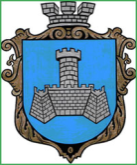 Українам. Хмільник  Вінницької областіР О З П О Р Я Д Ж Е Н Н Я МІСЬКОГО  ГОЛОВИ від  17 липня  2023 р.                                                                     №346-рПро проведення   позачерговогозасідання виконкому міської ради      Розглянувши  службові записки  начальника Управління праці та соціального захисту населення Хмільницької міської ради Тимошенко І.Я., в. о. начальника Управління ЖКГ та КВ Хмільницької міської ради Шмаля О.Г., начальника організаційного відділу Хмільницької міської ради Тендерис О.В., начальника Відділу культури і туризму Хмільницької міської ради Цупринюк Ю.С.,в. о.начальника управління агроекономічного розвитку та євроінтеграції Хмільницької міської ради Денисюк Л.А.,начальника управління містобудування та архітектури Хмільницької міської ради,головного архітектора міста Олійника О.А., відповідно до п.10 статті 9 Закону України «Про правовий режим воєнного стану», п.п.2.2.3 пункту 2.2 розділу 2 Положення про виконавчий комітет Хмільницької міської ради 7 скликання, затвердженого  рішенням 46 сесії міської ради 7 скликання від 22.12.2017р. №1270, керуючись ст.42,ст.59 Закону України „Про місцеве самоврядування в Україні”:1.Провести  позачергове засідання виконавчого комітету  Хмільницької міської ради 18 липня 2023 року о 10.00 год., на яке винести  питання:2.Загальному відділу Хмільницької міської ради(О.Прокопович) довести це  розпорядження до членів виконкому міської ради та всіх зацікавлених суб’єктів.3.Контроль за виконанням цього розпорядження залишаю за собою.              Міський голова                         Микола ЮРЧИШИНС.МаташО.ПрокоповичН.Буликова1Про надання дозволу на проведення розважального заходу в парку культури і відпочинку ім.Тараса Григоровича ШевченкаПро надання дозволу на проведення розважального заходу в парку культури і відпочинку ім.Тараса Григоровича ШевченкаДоповідає: Цупринюк Юлія Степанівна   Начальник Відділу культури і туризму Хмільницької міської ради                  2Про оренду приміщення великої зали Комунального закладу «Будинок культури» Хмільницької міської ради Про оренду приміщення великої зали Комунального закладу «Будинок культури» Хмільницької міської ради Доповідає:  Цупринюк Юлія Степанівна     Начальник Відділу культури і туризму Хмільницької міської ради                                   3Про  безоплатну передачу комунального майна з балансу виконавчого комітету Хмільницької міської ради на баланс Комунального закладу «Будинок культури» Хмільницької міської ради Про  безоплатну передачу комунального майна з балансу виконавчого комітету Хмільницької міської ради на баланс Комунального закладу «Будинок культури» Хмільницької міської ради Доповідає:  Цупринюк Юлія Степанівна    Начальник Відділу культури і туризму Хмільницької міської ради                  4Про затвердження подання щодо доцільності призначення опікуном Ш.Є.А.  Про затвердження подання щодо доцільності призначення опікуном Ш.Є.А.  Доповідає: Тимошенко Ірина Ярославівна  Начальник управління праці та соціального захисту населення Хмільницької міської ради5Про затвердження подання щодо доцільності призначення опікуном Ф.А.І.  Про затвердження подання щодо доцільності призначення опікуном Ф.А.І.  Доповідає: Тимошенко Ірина Ярославівна    Начальник управління праці та соціального захисту населення Хмільницької міської ради6Про внесення змін до рішення виконавчого комітету Хмільницької міської ради від 19.01.2023 р. №22 «Про встановлення лімітів споживання енергоносіїв та водопостачання бюджетним установам Хмільницької міської територіальної громади на 2023 рік» (зі змінами)Про внесення змін до рішення виконавчого комітету Хмільницької міської ради від 19.01.2023 р. №22 «Про встановлення лімітів споживання енергоносіїв та водопостачання бюджетним установам Хмільницької міської територіальної громади на 2023 рік» (зі змінами)Доповідає: Денисюк Лілія Аркадіївна                                                          В. о. начальника управління агроекономічного розвитку та євроінтеграції Хмільницької міської ради7Про безоплатну передачу комунального майна з балансу КП «Хмільниккомунсервіс» на баланс Управління освіти, молоді та спорту Хмільницької міської радиПро безоплатну передачу комунального майна з балансу КП «Хмільниккомунсервіс» на баланс Управління освіти, молоді та спорту Хмільницької міської радиДоповідає: Шмаль Олександр Геннадійович                                 В. о. начальника Управління  житлово-комунального господарства та комунальної власності Хмільницької міської ради                 8Про надання дозволу громадянину Шевченку Юрію Павловичу на розміщення зовнішньої реклами по проспекту Свободи в м. ХмільникПро надання дозволу громадянину Шевченку Юрію Павловичу на розміщення зовнішньої реклами по проспекту Свободи в м. ХмільникДоповідає: Король Альона МихайлівнаПровідний спеціаліст управління містобудування і архітектури Хмільницької міської ради9Про відзначення Подяками Хмільницького міського голови до Дня працівника торгівліПро відзначення Подяками Хмільницького міського голови до Дня працівника торгівліДоповідає: Тендерис Оксана ВолодимирівнаНачальник організаційного відділу Хмільницької міської ради